МКУК «Первомайская поселенческая библиотека»Структурное подразделение: детская библиотека6.03.2020Книжная выставка: «Святая матушка – Русь» (к Дню православной книги)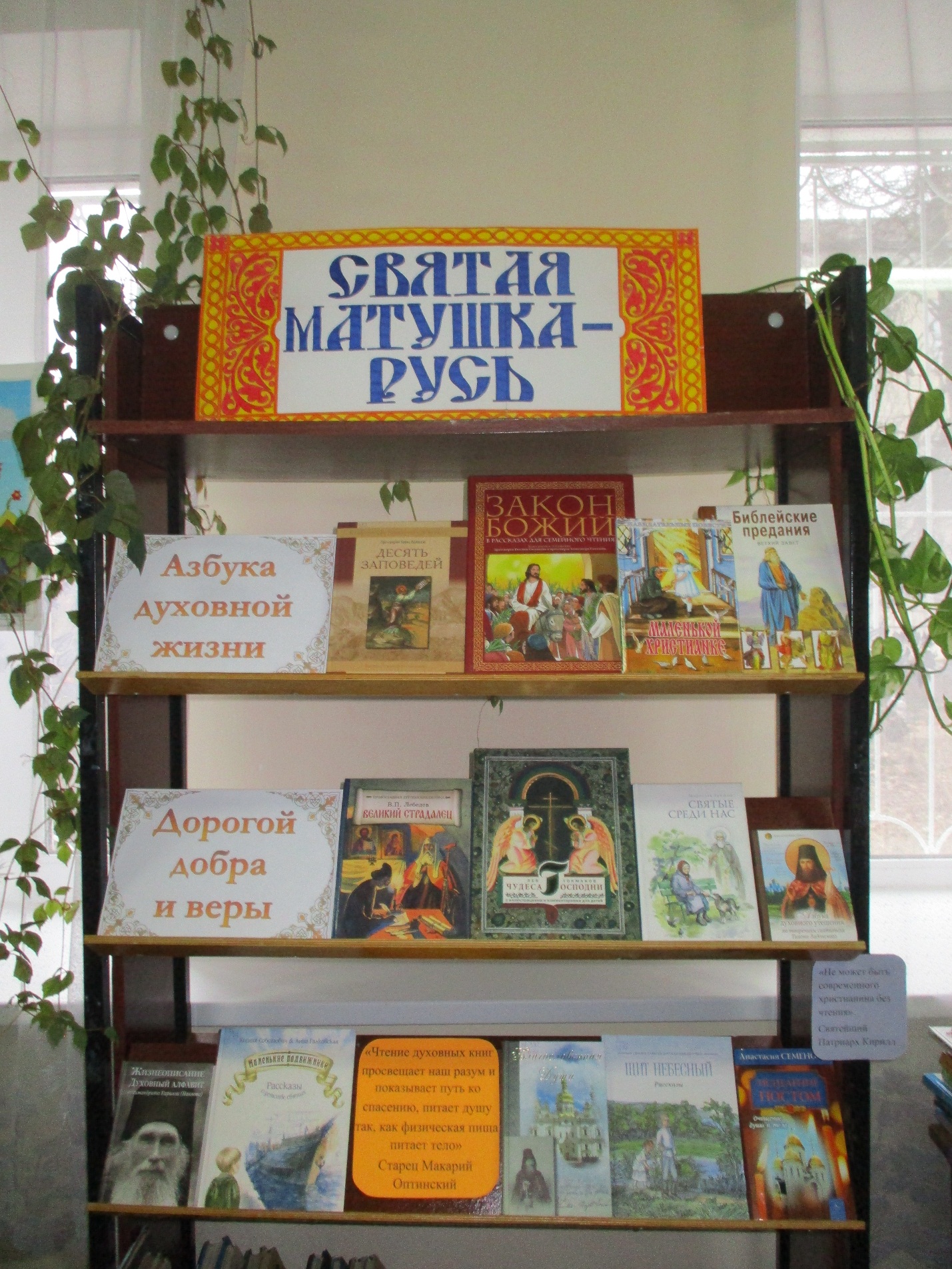 